                بسمه تعالی     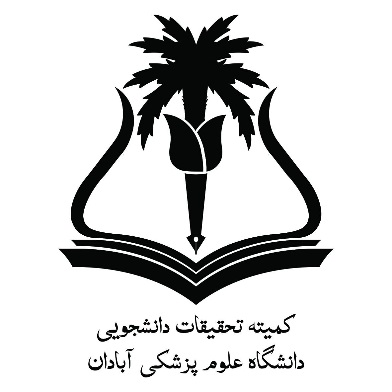 دانشکده علوم پزشکی و خدمات بهداشتی درمانی آبادانمعاونت آموزشی،پژوهشی و دانشجوییکمیته تحقیقات دانشجوییفرم طرحنامه منتورشیپنام و نام خانوادگی منتور:نام و نام خانوادگی منتی ها:عنوان طرح فارسی:عنوان طرح انگلیسی:تاریخ پیشنهاد:بیان مسئله و تبیین طرح :اهداف طرح :2-1 کلی :2-2 جزئی:روش کار :منابعتاييد نهايي طرح در شوراي پژوهشی کمیته تحقیقات دانشجویی :تاريخ :حاضرين :امضاءتاييد نهايي طرح در شوراي پژوهشي دانشكده :تاريخ :حاضرين :امضاء